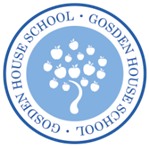 2019-2010 Sports Premium GrantPE is headed by a specialist teacher and the subject is tracked through a Development Plan. Pupils continue to enjoy competing and trying new sports at Leisure Centres and taking part in Sportsability events. They meet inspirational athletes.  Following the success of the introduction of Judo, judging by the popularity and feedback from parents and pupils, it was decided to continue this very popular sport.  We have a total allocation of £16,000. We have a carry forward to develop the role of a Sports Coach within the school specifically to support CPD and games teaching, thus increasing skills within our staff team and help develop our environment with specialist outdoor fitness equipment.   We have the challenge of impacting a wide range of ages, covering 4-16 year olds.  Sports Coaches: Planet Soccer- 3 Days Total Development of early games skills, fitness, team work, football clubCPD for Primary Teachers Fitness equipment funded by Carry forward  Cost £8,200 over 39 weeks plus Swimming Use of a local Community Centre Travel to a nearby private pool On-going Lifeguard training for PE specialist Cost £5,735 RDA Travel, fees, Awards Special events Cost £1,162 Yoga Annual affiliation for teacher Upkeep of resources  Cost £900 